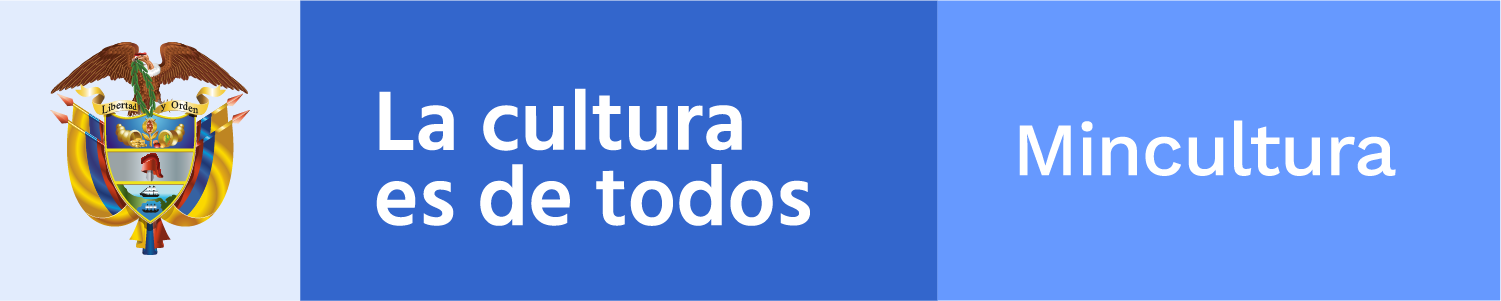 ________________________________________________________
Claqueta / toma 878Boletín electrónico semanal para el sector cinematográfico, 21 de junio de 2019
Ministerio de Cultura de Colombia - Dirección de CinematografíaSi desea comunicarse con el Boletín Claqueta escriba a cine@mincultura.gov.co
Síganos en twitter: @elcinequesomos________________________________________________________En acciónEN CINE NACIONAL UN VIAJE A TRAVÉS DE LOS MISTERIOS DE LAS PLANTASAyer, 20 de junio, tuvo su estreno nacional en salas del país Homo Botanicus, ópera prima documental de Guillermo Quintero. La película, que hace parte de la conmemoración a los 250 años del natalicio de Alexander von Humboldt, se desarrolla en frondosos bosques colombianos y rinde homenaje al trabajo minucioso de Julio Betancur, reconocido botánico del Instituto de Ciencias Naturales de la Universidad Nacional, quien junto a su ayudante Cristian Castro censa especies de la abundante flora de Colombia.Homo Botanicus es el primero de 10 estrenos nacionales que para este año trae DOC:CO Agencia de Promoción y Distribución, que exhibirá una selección de cine independiente colombiano y latinoamericano. Vea másPRÓXIMOS CIERRE DE CONVOCATORIAS PARA APOYO A PROYECTOS AUDIOVISUALESHacen parte del Portafolio del Programa Nacional de Estímulos del Ministerio de Cultura, a través del Viceministerio de Creatividad y Economía Naranja y el Grupo de Emprendimiento Cultural y cierran el próximo viernes 28 de junio.Becas para procesos de formación del recurso humano del sector audiovisual. Busca promover propuestas de capacitación presentadas por proponentes con trayectoria de la industria audiovisual. Las propuestas serán ejecutadas durante el segundo semestre del 2019 y el primer semestre del año 2020. Dirigida a personas jurídicas del sector audiovisual (asociaciones, escuelas de formación audiovisual, productoras de contenidos, posproductoras, canales de televisión). Becas para procesos de formación en audiovisuales para colombianos en el exterior. Objeto, fomentar la cualificación del capital humano en oficios técnicos del campo audiovisual, a través de becas a estudiantes colombianos que hayan sido admitidos a un proceso de educación en el exterior, en una universidad o centro educativo debidamente acreditado, dentro de las áreas técnicas convocadas. Pueden participar personas naturales.Becas para sostenibilidad de infraestructuras culturales y creativas; busca contribuir al diseño de planes y estrategias para la sostenibilidad de las infraestructuras culturales y creativas en Colombia. Otorga estímulos para que los interesados formulen un plan de sostenibilidad para infraestructuras creativas y culturales existentes, o cofinancien la implementación de una estrategia o plan de sostenibilidad para infraestructuras creativas y culturales existentes.Vea más______________________________________________________PizarrónLA DIRECCIÓN DE CINEMATOGRAFÍA CONTINÚA FORTALECIENDO EL ECOSISTEMA CINEMATOGRÁFICO COLOMBIANOCon el ánimo de socializar con el sector cinematográfico del departamento Bolívar las políticas de fortalecimiento del sector y los instrumento que brinda el Plan Nacional de Desarrollo para las industrias creativas y la economía naranja, la Dirección de Cinematografía realizará dos jornadas de encuentro en:San Basilio de PalenqueFecha jueves 27 de junioHora: 10:00 a.m.Lugar: Casa de Palma, Junche Tour, diagonal a la plaza de Palenque.CartagenaFecha: viernes 28 de junioHora: 3:00 p.m.Lugar: Auditorio principal, biblioteca y centro cultural pie de la popa, AV del lago al lado del complejo de raqueta, Cartagena de Indias.ESPACIO PARA LA INVESTIGACIÓN EN CINECon el objeto de apoyar la publicación de dos investigaciones sobre cine y audiovisual colombiano y el acceso a la información sobre la industria audiovisual en el país, la Dirección de Cinematografía del Ministerio de Cultura, a través del Portafolio de Estímulos, segunda fase 2019, convoca a las Becas para la publicación de investigaciones y producción editorial en cine y audiovisual colombiano. El resultado de estas becas será la publicación de dos investigaciones inéditas sobre cualquier época, con un mínimo de 50 páginas. Esta modalidad estimula el ejercicio de investigación y escritura sobre el audiovisual colombiano, así como la actividad editorial que promueve su circulación. El texto debe ser el resultado de una investigación, un ensayo o una compilación de textos críticos, teóricos o históricos de uno o varios autores. Fecha de cierre: 28 de junio de 2019 Vea másCONVOCAN A PRODUCTORES Y GUIONISTASLa Secretaría de Cultura de Cali invita a postularse a las convocatorias que hacen parte del XI Festival Internacional de Cine de Cali a realizarse del 7 al 11 de noviembre: IV Salón de Productores y Proyectos Cinematográficos; dirigido a productores caleños y vallecaucanos con proyectos en etapa de desarrollo, producción o posproducción de largometrajes.Vea aquí los términos de la convocatoria. Fecha de cierre: 14 de julio de 2019V Laboratorio de Guion; dirigido a guionistas de la ciudad de Cali y del Valle del Cauca que deseen fortalecer el proceso de escritura de sus guiones de largometraje.Vea aquí los términos de la convocatoria. Fecha de cierre: 14 de julio de 2019______________________________________________________InsertoHOMENAJE A GERMÁN PIFFANOLa Corporación Colombiana de Documentalistas, Alados Colombia, invita a un homenaje póstumo, que celebrará la vida y obra de Germán Piffano. Tendrá lugar el próximo martes 25 de junio a las 7:00 p.m. en la nueva sede de la Cinemateca Distrital de Bogotá́. Se proyectará la película Infierno o Paraíso y habrá un conversatorio sobre el quehacer documental en Colombia con Victoria Cedeño, Pablo Mora y Juan Carlos Isaza.Vea más______________________________________________________Adónde van las películasNO FICCIÓNFrontera-Sur, Festival Internacional de Cine de No Ficción convoca películas de cualquier tema y duración, terminadas después del 1 de enero de 2017, que se enmarquen en la categoría de no ficción, para su tercera edición, que se realizará del 19 al 23 de noviembre en la ciudad de Concepción, Chile.Este es un festival no competitivo, que exhibe obras cinematográficas chilenas, latinoamericanas e internacionales. El plazo para inscripciones vence el 23 de julio.Vea más_______________________________________________________Memoria reveladaPRESERVACIÓN Y RESTAURACIÓN FÍLMICALa Universidad Nacional Autónoma de México convoca a personal técnico de archivos fílmicos de América latina, profesionales, estudiantes del medio cinematográfico e interesados en la preservación y la restauración digital fílmica a participar en la Escuela de Preservación y Restauración Fílmica América Latina 2019, que se realizará en el marco de la segunda edición de ARCADIA, la Muestra internacional de cine rescatado y restaurado, en Ciudad de México del 22 al 26 de octubre. La fecha límite de inscripción es el 23 de junio. El taller abordará temas enfocados a la conservación y restauración de películas, así como capacitación práctica de restauración y archivo.Vea más_______________________________________________________Dirección de CinematografíaCra. 8 No 8-43, Bogotá DC, Colombia(571) 3424100,cine@mincultura.gov.cowww.mincultura.gov.co___________________________________________________________Este correo informativo de la Dirección de Cinematografía del Ministerio de Cultura de Colombia, no es SPAM, y va dirigido a su dirección electrónica a través de su suscripción.